ای اخوان صفا حمد کنيد حضرت کبريا را که کلّ از جام الست…حضرت عبدالبهاءاصلی فارسی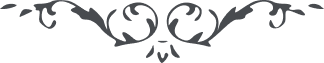 ٢٢٥ ای اخوان صفا حمد کنيد حضرت کبريا را که کلّ از جام الست حضرت دوست سرمستيد و کلّ در حلقه بزم محبّت اللّه پيمانه به دست. شکر اين فضل عظيم را مجری داريد تا مظهر لئن شکرتم لازيدنّکم گرديد. عين عنايت ناظر به شما و انوار موهبت ساطع بر شما و نسيم رحمت محيی قلوب شما و البهاء عليکم. ع ع 